Olsztyn, 7 listopada 2023 r.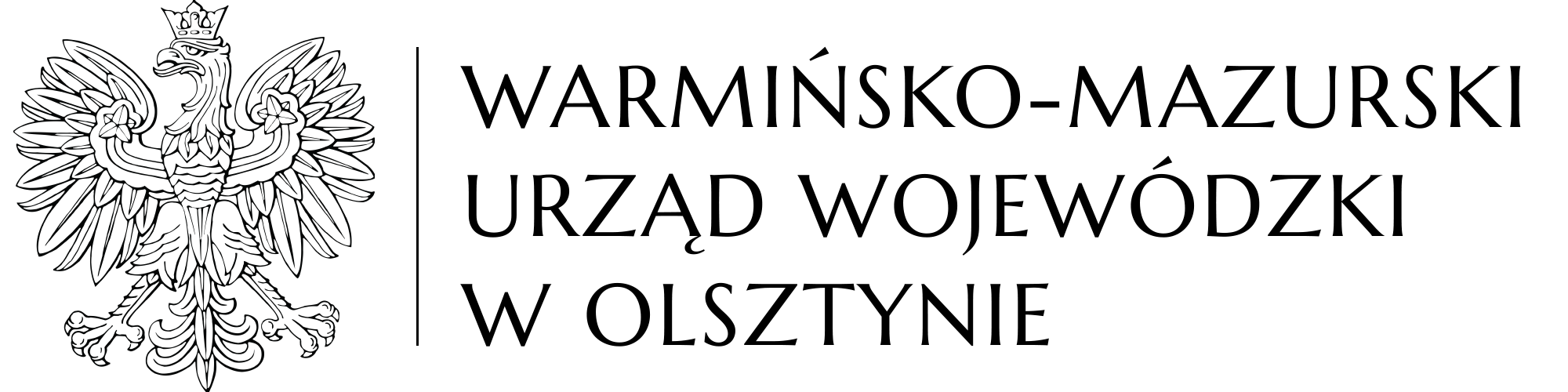 WO-IV.272.43.2023Specyfikacja Warunków ZamówieniaRozdział I. Nazwa i adres zamawiającego, nazwa strony internetowej prowadzonego postępowania.Warmińsko-Mazurski Urząd Wojewódzki w Olsztynie, Al. Marszałka J. Piłsudskiego 7/9, 
10-575 Olsztyn, tel. (89) 523 24 00, NIP 739-12-64-792, REGON 000514319, godziny urzędowania: poniedziałek – piątek od 7:30 do 15:30.Adres poczty elektronicznej: joanna.zambrzycka@uw.olsztyn.pl.Adres strony internetowej prowadzonego postępowania: https://platformazakupowa.pl/pn/
uw-warminsko-mazurskiRozdział II. Adres strony internetowej, na której udostępniane będą zmiany i wyjaśnienia treści Specyfikacji Warunków Zamówienia oraz inne dokumenty zamówienia bezpośrednio związane z postępowaniem o udzielenie zamówienia.https://platformazakupowa.pl/transakcja/843226 Rozdział III. Tryb udzielenia zamówienia.Zamówienie udzielane jest w trybie podstawowym na podstawie art. 275 pkt 1 ustawy z dnia 11 września 2019 roku Prawo zamówień publicznych (Dz. U. z 2023 r. poz. 1605 z późn. zm.), zwanej dalej Pzp.Rodzaj zamówienia – dostawa. Zamówienie obejmuje również wykonanie robót budowlanych związanych z instalacją szlabanów i kolczatek. Z uwagi na to, iż głównym przedmiotem zamówienia jest dostawa szlabanów i kolczatek, do udzielenia zamówienia stosuje się przepisy Pzp dotyczące dostaw.Wartość zamówienia jest wyższa od kwoty 130.000,00 złotych netto i nie przekracza wyrażonej w złotych równowartości kwoty 140.000,00 euro. Rozdział IV. Informacja dotycząca wyboru najkorzystniejszej oferty z możliwością prowadzenia negocjacji.Zamawiający nie przewiduje wyboru najkorzystniejszej oferty z możliwością prowadzenia negocjacji.Rozdział V. Opis przedmiotu zamówienia.Nazwa przedmiotu zamówienia: dostawa wraz z montażem szlabanów oraz kolczatek na potrzeby Drogowego Przejścia Granicznego w Bezledach.Nazwa i kod przedmiotu zamówienia według Wspólnego Słownika Zamówień: zapory 44212383-7, roboty w zakresie okablowania oraz instalacji elektrycznych 45311000-0.Przedmiotem zamówienia jest sprzedaż, dostawa i montaż szlabanów oraz kolczatek zintegrowanych z sygnalizacją świetlną i szlabanami na Drogowym Przejściu Granicznym w Bezledach, 11-200 Bartoszyce.Szczegółowy opis i zakres przedmiotu zamówienia zawarty jest w dokumentacji projektowej oraz specyfikacji technicznej wykonania i odbioru robót – załącznikach 
nr 4.1 – 5 do specyfikacji warunków zamówienia, zwanej dalej SWZ. Przedmiary robót stanowiące załączniki nr 6.1 – 6.2 do SWZ traktowane są jedynie jako materiał poglądowy i nie stanowią opisu przedmiotu zamówienia w rozumieniu art. 103 Pzp.Dokumentacja projektowa, specyfikacja techniczna wykonania i odbioru robót lub przedmiary robót mogą wskazywać dla niektórych materiałów lub urządzeń znaki towarowe lub pochodzenie. Zamawiający dopuszcza oferowanie materiałów i urządzeń równoważnych w stosunku do wskazanych w dokumentacji projektowej, specyfikacji technicznej wykonania i odbioru robót lub przedmiarach robót pod warunkiem, że zagwarantują one realizację przedmiotu zamówienia w zgodzie z uzyskanymi decyzjami, zapewnią uzyskanie parametrów co najmniej na takim samym poziomie jak założone w dokumentacji projektowej lub specyfikacji technicznej wykonania i odbioru robót oraz będą nie gorsze pod względem:charakteru użytkowego (tożsamość funkcji),parametrów technicznych (wytrzymałość, trwałość),parametrów bezpieczeństwa użytkowania.W każdym przypadku, gdy zamawiający w SWZ powołuje się na normy, europejskie oceny techniczne, aprobaty, specyfikacje techniczne i systemy referencji technicznych, dopuszcza się rozwiązania równoważne opisywanym. Wszystkie zastosowane podczas realizacji przedmiotu zamówienia materiały muszą być nowe i mieć atest dopuszczający do stosowania w budownictwie.Dostarczone przez wykonawcę w ramach realizacji przedmiotu zamówienia szlabany i kolczatki wraz z osprzętem muszą być fabrycznie nowe, wolne od wad technicznych, dopuszczone do obrotu i stosowania, zgodne z wymaganiami określonymi w SWZ.W przypadku rozbieżności interpretacyjnych pomiędzy postanowieniami SWZ i projektowanych postanowień umowy, a treścią pozostałych załączników do SWZ, pierwszeństwo mają postanowienia SWZ oraz projektowanych postanowień umowy.Wykonawca zobowiązany jest do realizacji zamówienia zgodnie z zasadami współczesnej wiedzy, obowiązującymi przepisami, normami oraz z poszanowaniem zasad bezpieczeństwa i higieny pracy.Rozdział VI. Termin wykonania zamówienia.Maksymalnie 6 tygodni, licząc od dnia podpisania umowy, nie później jednak niż do dnia 
29 grudnia 2023 r.Rozdział VII. Projektowane postanowienia umowy w sprawie zamówienia publicznego, które zostaną wprowadzone do treści tej umowy.Wszelkie przyszłe zobowiązania wykonawcy związane z umową w sprawie zamówienia publicznego, istotne dla stron postanowienia, w tym wysokość kar umownych z tytułu niewykonania lub nienależytego wykonania umowy oraz zakres możliwych zmian postanowień umowy w stosunku do treści oferty wykonawcy, określają projektowane postanowienia umowy stanowiące załącznik nr 3 do SWZ.Rozdział VIII. Informacje o środkach komunikacji elektronicznej, przy użyciu których zamawiający będzie komunikował się z wykonawcami, oraz informacje o wymaganiach technicznych i organizacyjnych sporządzania, wysyłania i odbierania korespondencji elektronicznej.W postępowaniu komunikacja pomiędzy zamawiającym a wykonawcami, w szczególności składanie zapytań do treści SWZ, oświadczeń, zawiadomień oraz przekazywanie informacji, odbywa się elektronicznie:za pośrednictwem platformy zakupowej znajdującej się pod adresem 
https://platformazakupowa.pl/pn/uw-warminsko-mazurski, gdzie po wybraniu właściwego postępowania należy skorzystać z formularza „Wyślij wiadomość do zamawiającego” w sekcji „Komunikaty” lubza pomocą poczty elektronicznej joanna.zambrzycka@uw.olsztyn.pl.Zasady korzystania z platformy zakupowej https://platformazakupowa.pl/:korzystanie z platformy zakupowej jest bezpłatne,zaleca się, aby przed rozpoczęciem wypełniania Formularza składania oferty wykonawca zalogował się do systemu, a jeżeli nie posiada konta, założył bezpłatne konto. W przeciwnym wypadku wykonawca będzie miał ograniczone funkcjonalności, np. brak widoku wiadomości prywatnych od zamawiającego w systemie lub możliwości wycofania oferty lub wniosku bez kontaktu z Centrum Wsparcia Klienta,wykonawca może zwrócić się do zamawiającego z wnioskiem o wyjaśnienie treści SWZ. Wniosek można przesłać za pośrednictwem platformy zakupowej przez formularz „Wyślij wiadomość do zamawiającego”. Dokumenty elektroniczne, oświadczenia lub elektroniczne kopie dokumentów lub oświadczeń składane są przez wykonawcę za pośrednictwem przycisku „Wyślij wiadomość do zamawiającego” jako załączniki. Po kliknięciu przycisku „Wyślij” pojawi się komunikat systemowy, że wiadomość została wysłana, wszelkie instrukcje związane z korzystaniem z platformy zakupowej, w szczególności dotyczące logowania, składania wniosków o wyjaśnienie treści SWZ, składania ofert oraz innych czynności podejmowanych w postępowaniu, znajdują się na stronie internetowej pod adresem: https://platformazakupowa.pl/strona/45-instrukcje,w przypadku jakichkolwiek wątpliwości związanych z zasadami korzystania z platformy zakupowej, wykonawca winien skontaktować się z dostawcą rozwiązania teleinformatycznego https://platformazakupowa.pl/ pod nr tel. +48 22 101 02 02 (infolinia dostępna w dni robocze w godzinach 8.00-17.00) lub za pomocą poczty elektronicznej cwk@platformazakupowa.pl.Za datę wpływu zapytań do treści SWZ, oświadczeń, wniosków, zawiadomień oraz informacji przekazywanych na adres e-mail zamawiającego przyjmuje się datę dostarczenia wiadomości na adres e-mail zamawiającego. W przypadku skorzystania z platformy zakupowej za datę wpływu zapytań do treści SWZ, oświadczeń, wniosków, zawiadomień oraz informacji przyjmuje się datę ich złożenia/wysłania na platformie zakupowej.Oznaczenie czasu odbioru danych przez platformę zakupową stanowi datę oraz dokładny czas (hh:mm:ss) generowany według czasu lokalnego serwera synchronizowanego z zegarem Głównego Urzędu Miar.Zamawiający określa dopuszczalny format podpisu elektronicznego jako:dokumenty w formacie „pdf” zaleca się podpisywać formatem PAdES,dopuszcza się podpisanie dokumentów w formacie innym niż „pdf”, wtedy będzie wymagany oddzielny plik z podpisem. W związku z tym wykonawca będzie zobowiązany załączyć, prócz podpisanego dokumentu, oddzielny plik z podpisem.Zamawiający określa niezbędne wymagania sprzętowo – aplikacyjne umożliwiające pracę na platformie zakupowej, tj.:stały dostęp do sieci Internet o gwarantowanej przepustowości nie mniejszej niż 512 kb/s,komputer klasy PC lub MAC o następującej konfiguracji: pamięć min 2GB Ram, procesor Intel IV 2GHZ lub jego nowsza wersja, jeden z systemów operacyjnych: MS Windows 7, Mac Os x 10.4, Linux, lub ich nowsze wersje,zainstalowana dowolna przeglądarka internetowa, inna niż Internet Explorer,włączona obsługa JavaScript,zainstalowany program Adobe Acrobat Reader lub inny obsługujący pliki w formacie „pdf”,szyfrowanie na platformazakupowa.pl odbywa się za pomocą protokołu TLS 1.3.Formaty plików wykorzystywane przez wykonawców muszą być zgodne z formatami plików określonymi w rozporządzeniu Rady Ministrów z dnia 12 kwietnia 2012 r. w sprawie Krajowych Ram Interoperacyjności, minimalnych wymagań dla rejestrów publicznych i wymiany informacji w postaci elektronicznej oraz minimalnych wymagań dla systemów teleinformatycznych (Dz. U. z 2017 r. poz. 2247). Sposób sporządzenia dokumentów elektronicznych musi być zgody z wymaganiami określonymi w rozporządzeniu Prezesa Rady Ministrów z dnia 30 grudnia 2020 r. w sprawie sposobu sporządzania i przekazywania informacji oraz wymagań technicznych dla dokumentów elektronicznych oraz środków komunikacji elektronicznej w postępowaniu o udzielenie zamówienia publicznego lub konkursie (Dz. U. z 2020 r. poz. 2452) oraz rozporządzeniu Ministra Rozwoju, Pracy i Technologii z dnia 23 grudnia 2020 r. w sprawie podmiotowych środków dowodowych oraz innych dokumentów lub oświadczeń, jakich może żądać zamawiający od wykonawcy (Dz. U. z 2020 r. poz. 2415 z późn. zm.).Wykonawca przystępując do prowadzonego postępowania o udzielenie zamówienia publicznego:akceptuje warunki korzystania z platformy zakupowej określone w Regulaminie Internetowej Platformy zakupowej platformazakupowa.pl Open Nexus Spółka z o.o. zamieszczonym na stronie internetowej https://platformazakupowa.pl/ w zakładce „Regulamin” oraz uznaje go za wiążący,zapoznał i stosuje się do Instrukcji składania ofert/wysyłania wiadomości dostępnej pod adresem https://platformazakupowa.pl/strona/45-instrukcje.Rozdział IX. Informacje o sposobie komunikowania się zamawiającego z wykonawcami w inny sposób niż przy użyciu środków komunikacji elektronicznej w przypadku zaistnienia jednej z sytuacji określonych w art. 65 ust. 1, art. 66 i art. 69 Pzp.W przedmiotowym postępowaniu nie zaistniała żadna z sytuacji określonych w art. 65 ust. 1, art. 66 i art. 69 Pzp.Rozdział X. Wskazanie osób uprawnionych do komunikowania się z wykonawcami.Osoby uprawnione do porozumiewania się z wykonawcami: Joanna Zambrzycka, 
tel. (89) 52 32 638, email: joanna.zambrzycka@uw.olsztyn.pl.Rozdział XI. Termin związania ofertą.Wykonawca jest związany ofertą do dnia 14 grudnia 2023 r., przy czym pierwszym dniem terminu związania ofertą jest dzień, w którym upływa termin składania ofert.Rozdział XII. Opis sposobu przygotowania oferty.Oferta musi zawierać:wypełniony formularz oferty – załącznik nr 1 do SWZ,wypełnione oświadczenie o niepodleganiu wykluczeniu z udziału w postępowaniu – załącznik nr 2 do SWZ. W przypadku wspólnego ubiegania się o zamówienie przez wykonawców, oświadczenie o niepodleganiu wykluczeniu z udziału w postępowaniu składa każdy z wykonawców,pełnomocnictwo lub inny dokument potwierdzający umocowanie do reprezentowania wykonawców wspólnie ubiegających się o zamówienie w postępowaniu o udzielenie zamówienia albo reprezentowania w postępowaniu i zawarcia umowy w sprawie zamówienia publicznego – w przypadku wspólnego ubiegania się o zamówienie przez wykonawców,pełnomocnictwo lub inny dokument potwierdzający umocowanie do reprezentowania wykonawcy w przedmiotowym postępowaniu – w przypadku podpisania oferty przez osobę niewymienioną w dokumencie rejestracyjnym (ewidencyjnym) wykonawcy.Pełnomocnictwo do złożenia oferty musi być złożone w oryginale w takiej samej formie, jak składana oferta (w formie elektronicznej – opatrzonej kwalifikowalnym podpisem elektronicznym lub postaci elektronicznej –  opatrzonej podpisem zaufanym lub podpisem osobistym). Dopuszcza się także złożenie elektronicznej kopii (skanu) pełnomocnictwa sporządzonego uprzednio w formie pisemnej, w formie elektronicznego poświadczenia sporządzonego stosownie do art. 97 § 2 ustawy z dnia 14 lutego 1991 r. – Prawo o notariacie (Dz. U. z 2022 r. poz. 1799 z późn. zm.), które to poświadczenie notariusz opatruje kwalifikowanym podpisem elektronicznym, bądź też poprzez opatrzenie skanu pełnomocnictwa sporządzonego uprzednio w formie pisemnej kwalifikowanym podpisem, podpisem zaufanym lub podpisem osobistym mocodawcy. Elektroniczna kopia pełnomocnictwa nie może być uwierzytelniona przez upełnomocnionego.Oferta musi być sporządzona w języku polskim, w formie elektronicznej – opatrzonej kwalifikowanym podpisem elektronicznym lub postaci elektronicznej – opatrzonej podpisem zaufanym lub podpisem osobistym, w szczególności w rekomendowanych formatach danych, tj.: .pdf, .doc, .docx, .rtf, .xps, .odt.Treść złożonej oferty musi odpowiadać treści SWZ.Wykonawca może złożyć tylko jedną ofertę.Koszty przygotowania i złożenia oferty ponosi wykonawca.Jeżeli dokumenty elektroniczne, przekazywane przy użyciu środków komunikacji elektronicznej, zawierają informacje stanowiące tajemnicę przedsiębiorstwa w rozumieniu przepisów ustawy z dnia 16 kwietnia 1993 r. o zwalczaniu nieuczciwej konkurencji 
(Dz. U. z 2022 r. poz. 1233) wykonawca, w celu utrzymania w poufności tych informacji, przekazuje je w sekcji Formularz składania oferty w wierszu „Dokumenty niejawne”.W przypadku wykonawców wspólnie ubiegających się o udzielenie zamówienia:wykonawcy zobowiązani są do ustanawiania pełnomocnika do reprezentowania ich w postępowaniu o udzielenie zamówienia albo reprezentowania w postępowaniu i zawarcia umowy w sprawie zamówienia publicznego,wypełnione oświadczenie dotyczące niepodlegania wykluczeniu (zgodnie z załącznikiem nr 2 do SWZ) składa każdy z wykonawców wspólnie ubiegających się o zamówienie.Rozdział XIII. Opis sposobu składania ofert oraz termin składania ofert.Ofertę należy złożyć w terminie do dnia 15 listopada 2023 r. do godziny 10:00. Ofertę składa się za pośrednictwem platformy zakupowej https://platformazakupowa.pl/pn/uw-warminsko-mazurski.Ofertę za pośrednictwem platformy zakupowej https://platformazakupowa.pl/pn/uw-warminsko-mazurski należy złożyć w następujący sposób:wykonawca składa ofertę za pośrednictwem sekcji Formularz składania oferty dostępnej na https://platformazakupowa.pl/pn/uw-warminsko-mazurski w konkretnym postępowaniu w sprawie udzielenia zamówienia publicznego,wykonawca składa ofertę poprzez dodanie formularza oferty oraz pozostałych dokumentów określonych w Rozdziale XII pkt 1 SWZ, podpisanych kwalifikowanym podpisem elektronicznym, podpisem zaufanym lub podpisem osobistym przez osoby umocowane. Czynności dodania dokumentów realizowane są poprzez wybranie polecenia „Dołącz plik” i wybranie docelowego pliku, który ma zostać wczytany,wykonawca winien opisać załącznik nazwą umożliwiającą jego identyfikację,wykonawca załącza dokumenty w wierszu „Dokumenty jawne” – niestanowiące tajemnicy przedsiębiorstwa w rozumieniu przepisów ustawy z dnia 16 kwietnia 1993 r. o zwalczaniu nieuczciwej konkurencji lub „Dokumenty niejawne” – stanowiące tajemnicę przedsiębiorstwa, wykonawca zaznacza checkbox „Potwierdzenie oznacza złożenie oferty/wniosku zgodnie z regulaminem Open Nexus Sp. z o.o. oraz akceptację warunków postępowania” oraz klika polecenie „Przejdź do podsumowania”, złożenie oferty wraz z załącznikami następuje poprzez polecenie „Złóż ofertę”,potwierdzeniem prawidłowo złożonej oferty jest komunikat systemowy „Twoja oferta została poprawnie złożona i potwierdzona”,o terminie złożenia oferty decyduje czas pełnego przeprocesowania transakcji na platformie zakupowej,wykonawca może przed upływem terminu składania ofert wycofać złożoną przez siebie ofertę.Rozdział XIV. Termin otwarcia ofert oraz opis sposobu otwarcia ofert.Otwarcie ofert nastąpi w dniu 15 listopada 2023 r. o godz. 10:30.Pliki wchodzące w skład oferty załączone i zapisane przez wykonawcę na platformie zakupowej widoczne są w systemie jako zaszyfrowane. Możliwość otworzenia plików dostępna jest dopiero po ich odszyfrowaniu przez zamawiającego po upływie terminu otwarcia ofert.Niezwłocznie po otwarciu ofert zamawiający udostępni na stronie internetowej prowadzonego postępowania informacje o: nazwach albo imionach i nazwiskach oraz siedzibach lub miejscach prowadzonej działalności gospodarczej albo miejscach zamieszkania wykonawców, których oferty zostały otwarte,cenach lub kosztach zawartych w ofertach.Zamawiający najpóźniej przed otwarciem ofert udostępni na stronie internetowej prowadzonego postępowania informację o kwocie, jaką zamierza przeznaczyć na sfinansowanie zamówienia.W przypadku wystąpienia awarii systemu teleinformatycznego, która spowoduje brak możliwości otwarcia ofert w terminie określonym przez zamawiającego, otwarcie ofert nastąpi niezwłocznie po usunięciu awarii. Zamawiający poinformuje o zmianie terminu otwarcia ofert na stronie internetowej prowadzonego postępowania.Rozdział XV. Podstawy wykluczenia wykonawcy z udziału w postępowaniu. Z postępowania o udzielenie zamówienia zamawiający wykluczy wykonawcę, w stosunku do którego zachodzi którakolwiek z okoliczności wskazanych:w art. 108 ust. 1 Pzp, tj.:wykonawcę będącego osobą fizyczną, którego prawomocnie skazano za przestępstwo:udziału w zorganizowanej grupie przestępczej albo związku mającym na celu popełnienie przestępstwa lub przestępstwa skarbowego, o którym mowa w art. 258 ustawy z dnia 6 czerwca 1997 r. Kodeks karny (Dz. U. z 2022 r. poz. 1138 z późn. zm.), zwanej dalej Kodeksem karnym, handlu ludźmi, o którym mowa w art. 189a Kodeksu karnego, o którym mowa w art. 228–230a, art. 250a Kodeksu karnego, w art. 46–48 ustawy z dnia 25 czerwca 2010 r. o sporcie (Dz. U. z 2023 r. poz. 2048) lub w art. 54 ust. 1-4 ustawy z dnia 12 maja 2011 r. o refundacji leków, środków spożywczych specjalnego przeznaczenia żywieniowego oraz wyrobów medycznych (Dz. U. z 2023 r. poz. 826 z późn. zm.),finansowania przestępstwa o charakterze terrorystycznym, o którym mowa w art. 165a Kodeksu karnego, lub przestępstwo udaremniania lub utrudniania stwierdzenia przestępnego pochodzenia pieniędzy lub ukrywania ich pochodzenia, o którym mowa w art. 299 Kodeksu karnego,o charakterze terrorystycznym, o którym mowa w art. 115 § 20 Kodeksu karnego, lub mające na celu popełnienie tego przestępstwa, powierzenia wykonywania pracy małoletniemu cudzoziemcowi, o którym mowa w art. 9 ust. 2 ustawy z dnia 15 czerwca 2012 r. o skutkach powierzania wykonywania pracy cudzoziemcom przebywającym wbrew przepisom na terytorium Rzeczypospolitej Polskiej (Dz. U. z 2021 r. poz. 1745), przeciwko obrotowi gospodarczemu, o których mowa w art. 296–307 Kodeksu karnego, przestępstwo oszustwa, o którym mowa w art. 286 Kodeksu karnego, przestępstwo przeciwko wiarygodności dokumentów, o których mowa w art. 270–277d Kodeksu karnego, lub przestępstwo skarbowe,o którym mowa w art. 9 ust. 1 i 3 lub art. 10 ustawy z dnia 15 czerwca 2012 r. o skutkach powierzania wykonywania pracy cudzoziemcom przebywającym wbrew przepisom na terytorium Rzeczypospolitej Polskiejlub za odpowiedni czyn zabroniony określony w przepisach prawa obcego,jeżeli urzędującego członka jego organu zarządzającego lub nadzorczego, wspólnika spółki w spółce jawnej lub partnerskiej albo komplementariusza w spółce komandytowej lub komandytowo-akcyjnej lub prokurenta prawomocnie skazano za przestępstwo, o którym mowa w lit a,wobec którego wydano prawomocny wyrok sądu lub ostateczną decyzję administracyjną o zaleganiu z uiszczeniem podatków, opłat lub składek na ubezpieczenie społeczne lub zdrowotne, chyba że wykonawca odpowiednio przed upływem terminu do składania wniosków o dopuszczenie do udziału w postępowaniu albo przed upływem terminu składania ofert dokonał płatności należnych podatków, opłat lub składek na ubezpieczenie społeczne lub zdrowotne wraz z odsetkami lub grzywnami lub zawarł wiążące porozumienie w sprawie spłaty tych należności,wobec którego prawomocnie orzeczono zakaz ubiegania się o zamówienia publiczne,jeżeli zamawiający może stwierdzić, na podstawie wiarygodnych przesłanek, że wykonawca zawarł z innymi wykonawcami porozumienie mające na celu zakłócenie konkurencji, w szczególności jeżeli należąc do tej samej grupy kapitałowej w rozumieniu ustawy z dnia 16 lutego 2007 r. o ochronie konkurencji i konsumentów (Dz. U. z 2023 r. poz. 1689 z późn. zm.), złożyli odrębne oferty, oferty częściowe lub wnioski o dopuszczenie do udziału w postępowaniu, chyba że wykażą, że przygotowali te oferty lub wnioski niezależnie od siebie,jeżeli, w przypadkach, o których mowa w art. 85 ust. 1 Pzp, doszło do zakłócenia konkurencji wynikającego z wcześniejszego zaangażowania tego wykonawcy lub podmiotu, który należy z wykonawcą do tej samej grupy kapitałowej w rozumieniu ustawy z dnia 16 lutego 2007 r. o ochronie konkurencji i konsumentów, chyba że spowodowane tym zakłócenie konkurencji może być wyeliminowane w inny sposób niż przez wykluczenie wykonawcy z udziału w postępowaniu o udzielenie zamówienia,w art. 109 ust. 1 pkt 4, 5, 7, 8 i 10 Pzp, tj.:w stosunku do którego otwarto likwidację, ogłoszono upadłość, którego aktywami zarządza likwidator lub sąd, zawarł układ z wierzycielami, którego działalność gospodarcza jest zawieszona albo znajduje się on w innej tego rodzaju sytuacji wynikającej z podobnej procedury przewidzianej w przepisach miejsca wszczęcia tej procedury, który w sposób zawiniony poważnie naruszył obowiązki zawodowe, co podważa jego uczciwość, w szczególności gdy wykonawca w wyniku zamierzonego działania lub rażącego niedbalstwa nie wykonał lub nienależycie wykonał zamówienie, co zamawiający jest w stanie wykazać za pomocą stosownych dowodów, który, z przyczyn leżących po jego stronie, w znacznym stopniu lub zakresie nie wykonał lub nienależycie wykonał albo długotrwale nienależycie wykonywał, istotne zobowiązanie wynikające z wcześniejszej umowy w sprawie zamówienia publicznego lub umowy koncesji, co doprowadziło do wypowiedzenia lub odstąpienia od umowy, odszkodowania, wykonania zastępczego lub realizacji uprawnień z tytułu rękojmi za wady, który w wyniku zamierzonego działania lub rażącego niedbalstwa wprowadził zamawiającego w błąd przy przedstawieniu informacji, że nie podlega wykluczeniu, spełnia warunki udziału w postępowaniu, co mogło mieć istotny wpływ na decyzje podejmowane przez zamawiającego w postępowaniu o udzielenie zamówienia, lub który zataił te informacje lub nie jest w stanie przedstawić wymaganych podmiotowych środków dowodowych, który w wyniku lekkomyślności lub niedbalstwa przedstawił informacje wprowadzające w błąd, co mogło mieć istotny wpływ na decyzje podejmowane przez zamawiającego w postępowaniu o udzielnie zamówienia.Wykluczenie wykonawcy nastąpi przy uwzględnieniu postanowień art. 110 i 111 Pzp.Z postępowania o udzielenie zamówienia zamawiający wykluczy wykonawcę, w stosunku do którego zachodzi którakolwiek z okoliczności wskazanych w art. 7 ust. 1 ustawy z dnia 13 kwietnia 2022 r. o szczególnych rozwiązaniach w zakresie przeciwdziałania wspieraniu agresji na Ukrainę oraz służących ochronie bezpieczeństwa narodowego (Dz. U. z 2023 r. poz. 1497 z późn. zm.), tj.:wykonawcę wymienionego w wykazach określonych w rozporządzeniu Rady (WE) nr 765/2006 z dnia 18 maja 2006 r. dotyczącym środków ograniczających w związku z sytuacją na Białorusi i udziałem Białorusi w agresji Rosji wobec Ukrainy (Dz. Urz. UE L 134 z 20.05.2006, str. 1 z późn. zm.) i rozporządzeniu Rady (UE) nr 269/2014 z dnia 17 marca 2014 r. w sprawie środków ograniczających w odniesieniu do działań podważających integralność terytorialną, suwerenność i niezależność Ukrainy lub im zagrażających (Dz. Urz. UE L 78 z 17.03.2014, str. 6 z późn. zm.) albo wpisanego na listę na podstawie decyzji w sprawie wpisu na listę rozstrzygającej o zastosowaniu środka, o którym mowa w art. 1 pkt 3 ustawy z dnia 13 kwietnia 2022 r. o szczególnych rozwiązaniach w zakresie przeciwdziałania wspieraniu agresji na Ukrainę oraz służących ochronie bezpieczeństwa narodowego,wykonawcę, którego beneficjentem rzeczywistym w rozumieniu ustawy z dnia 
1 marca 2018 r. o przeciwdziałaniu praniu pieniędzy oraz finansowaniu terroryzmu 
(Dz. U. z 2023 r. poz. 1124 z późń. zm.) jest osoba wymieniona w wykazach określonych w rozporządzeniu Rady (WE) nr 765/2006 z dnia 18 maja 2006 r. dotyczącym środków ograniczających w związku z sytuacją na Białorusi i udziałem Białorusi w agresji Rosji wobec Ukrainy i rozporządzeniu Rady (UE) nr 269/2014 z dnia 17 marca 2014 r. w sprawie środków ograniczających w odniesieniu do działań podważających integralność terytorialną, suwerenność i niezależność Ukrainy lub im zagrażających albo wpisana na listę lub będąca takim beneficjentem rzeczywistym od dnia 24 lutego 2022 r., o ile została wpisana na listę na podstawie decyzji w sprawie wpisu na listę rozstrzygającej o zastosowaniu środka, o którym mowa w art. 1 pkt 3 ustawy z dnia 13 kwietnia 2022 r. o szczególnych rozwiązaniach w zakresie przeciwdziałania wspieraniu agresji na Ukrainę oraz służących ochronie bezpieczeństwa narodowego,wykonawcę, którego jednostką dominującą w rozumieniu art. 3 ust. 1 pkt 37 ustawy z dnia 29 września 1994 r. o rachunkowości (Dz. U. z 2023 r. poz. 120 z późń. zm.) jest podmiot wymieniony w wykazach określonych w rozporządzeniu Rady (WE) nr 765/2006 z dnia 18 maja 2006 r. dotyczącym środków ograniczających w związku z sytuacją na Białorusi i udziałem Białorusi w agresji Rosji wobec Ukrainy i rozporządzeniu Rady (UE) nr 269/2014 z dnia 17 marca 2014 r. w sprawie środków ograniczających w odniesieniu do działań podważających integralność terytorialną, suwerenność i niezależność Ukrainy lub im zagrażających albo wpisany na listę lub będący taką jednostką dominującą od dnia 24 lutego 2022 r., o ile został wpisany na listę na podstawie decyzji w sprawie wpisu na listę rozstrzygającej o zastosowaniu środka, o którym mowa w art. 1 pkt 3 ustawy z dnia 13 kwietnia 2022 r. o szczególnych rozwiązaniach w zakresie przeciwdziałania wspieraniu agresji na Ukrainę oraz służących ochronie bezpieczeństwa narodowego.Wykluczenie wykonawcy, o którym mowa w pkt 3 następować będzie na okres trwania wymienionych tam okoliczności. Ofertę wykluczonego wykonawcy zamawiający odrzuca.Rozdział XVI. Informacja o warunkach udziału w postępowaniu.Zamawiający nie określa warunków udziału w postępowaniu.Rozdział XVII. Informacja o podmiotowych środkach dowodowych.Zamawiający nie wymaga złożenia podmiotowych środków dowodowych.Rozdział XVIII. Informacja o przedmiotowych środkach dowodowych.Zamawiający nie wymaga złożenia przedmiotowych środków dowodowych.Rozdział XIX. Opis sposobu obliczenia ceny.Cena oferty jest ceną ryczałtową brutto i winna uwzględniać wynagrodzenie obejmujące wszystkie obowiązki wykonawcy niezbędne do wykonania zamówienia, którego zakres ujęty jest w dokumentacji projektowej oraz specyfikacji technicznej wykonania i odbioru robót. Cena oferty musi zawierać wszystkie koszty związane z wykonaniem zamówienia wynikające wprost z dokumentacji projektowej oraz specyfikacji technicznej wykonania i odbioru robót, jak również w nich nie ujęte, a niezbędne do wykonania zamówienia. Wszystkie koszty, które będą opłacane przez wykonawcę w ramach realizacji zamówienia, muszą być doliczone do ceny złożonej oferty.Cena oferty musi być liczona z dokładnością do dwóch miejsc po przecinku.Upusty oferowane przez wykonawcę muszą być zawarte w cenie oferty.Cenę za wykonanie przedmiotu zamówienia należy przedstawić w formularzu oferty stanowiącym załącznik nr 1 do SWZ. Przedstawione cena będą ceną niezmiennymi do końca realizacji zamówienia.Jeżeli została złożona oferta, której wybór prowadziłby do powstania u zamawiającego obowiązku podatkowego zgodnie z ustawą z dnia 11 marca 2004 r. o podatku od towarów i usług (Dz. U. z 2023 r. poz. 1570 z późn. zm.), dla celów zastosowania kryterium ceny zamawiający doliczy do przedstawionej w tej ofercie ceny kwotę podatku od towarów i usług, którą miałby obowiązek rozliczyć. W ofercie wykonawca ma obowiązek:poinformowania zamawiającego, że wybór jego oferty będzie prowadził do powstania u zamawiającego obowiązku podatkowego,wskazania nazwy (rodzaju) towaru lub usługi, których dostawa lub świadczenie będą prowadziły do powstania obowiązku podatkowego,wskazania wartości towaru lub usługi objętego obowiązkiem podatkowym zamawiającego, bez kwoty podatku,wskazania stawki podatku od towarów i usług, która zgodnie z wiedzą wykonawcy, będzie miała zastosowanie.Rozdział XX. Opis kryteriów oceny ofert, którymi zamawiający będzie się kierował przy wyborze oferty wraz z podaniem wag tych kryteriów i sposobu oceny ofert.Cena – 80%:zamawiający zastosował kryterium ceny o wadze przekraczającej 60%, gdyż określił w opisie przedmiotu zamówienia wymagania jakościowe odnoszące się do głównych elementów składających się na przedmiot zamówienia,oferty w tym kryterium będą oceniane w odniesieniu do najniższej ceny przedstawionej przez wykonawców,oferta z najniższą ceną otrzyma maksymalną liczbę punktów,ocena punktowa tego kryterium dokonana zostanie zgodnie z formułą:                                                  najniższa cena brutto spośród badanych ofertwartość punktowa oferty  = ________________________________________________________ x 10 x 80%    				                           cena brutto badanej ofertyTermin wykonania zamówienia – 20%:oferty w tym kryterium oceniane będą w odniesieniu do najkrótszego terminu wykonania zamówienia, zastrzegając, iż maksymalny termin wykonania zamówienia wynosi 
6 tygodni, przy uwzględnieniu następujących zasad oceny punktowej:wykonanie zamówienia w terminie do 6 tygodni, licząc od dnia podpisania umowy – 
0 punktów,wykonanie zamówienia w terminie do 5 tygodni, licząc od dnia podpisania umowy – 
1 punkt,oferta z najkrótszym terminem wykonania otrzyma maksymalną liczbę punktów,informacje dotyczące terminu wykonania zamówienia wykonawca poda w formularzu oferty – załączniku nr 1 do SWZ, w przypadku niepodania informacji dotyczących terminu wykonania zamówienia w formularzu oferty, do oceny punktowej przyjęty zostanie maksymalny termin wykonania wynoszący 6 tygodni, i taki termin zostanie wskazany w umowie,ocena punktowa tego kryterium dokonana zostanie zgodnie z formułą:				      liczba punktów przyznanych badanej oferciewartość punktowa oferty  = ________________________________________________________________ x 10 x 20%    		   najwyższa liczba punktów spośród badanych ofertZamawiający udzieli zamówienia temu wykonawcy, którego oferta spełni wszystkie wymagania postawione w SWZ oraz zdobędzie najwyższą łączną liczbę punktów powstałą w wyniku zsumowania punktów przyznanych w ramach wymienionych wyżej kryteriów oceny ofert.Rozdział XXI. Informacje o formalnościach, jakie muszą zostać dopełnione po wyborze oferty w celu zawarcia umowy w sprawie zamówienia publicznego.W zawiadomieniu o wyborze oferty najkorzystniejszej zamawiający poinformuje wykonawcę o terminie i formie zawarcia umowy.Przed podpisaniem umowy wykonawca zobowiązany będzie do:dostarczenia uproszczonego kosztorysu ofertowego, który będzie miał charakter pomocniczy. W kosztorysie wykonawca określi producentów zaoferowanych kolczatek i szlabanów,podania nazw, danych kontaktowych oraz przedstawicieli podwykonawców zaangażowanych w realizację zamówienia, jeżeli będą już znani.Wykonawca dostarczy zamawiającemu przed podpisaniem umowy dokumenty potwierdzające umocowanie osób podpisujących w imieniu wykonawcy umowę, o ile umocowanie to nie będzie wynikało z dokumentów załączonych do oferty.W przypadku wyboru oferty złożonej przez wykonawców wspólnie ubiegających się o udzielenie zamówienia zamawiający zastrzega sobie prawo żądania przed zawarciem umowy w sprawie zamówienia publicznego umowy regulującej współpracę tych wykonawców. Wybrany wykonawca ma obowiązek zawrzeć umowę w sprawie zamówienia na warunkach określonych w projektowanych postanowieniach umowy stanowiących załącznik nr 3 do SWZ. Umowa zostanie uzupełniona o zapisy wynikające ze złożonej oferty.Niedopełnienie przez wykonawcę w wyznaczonym przez zamawiającego terminie wymogów określonych w niniejszym Rozdziale zostanie uznane przez zamawiającego jako uchylenie się od podpisania umowy i skutkować będzie zastosowaniem przez zamawiającego procedury określonej w art. 263 Pzp. Rozdział XXII. Pouczenie o środkach ochrony prawnej przysługujących wykonawcy.Środki ochrony prawnej przysługują̨ wykonawcy, jeżeli ma lub miał interes w uzyskaniu zamówienia oraz poniósł lub może ponieść szkodę w wyniku naruszenia przez zamawiającego przepisów Pzp.Odwołanie przysługuje na:niezgodną z przepisami ustawy czynność zamawiającego podjętą w postępowaniu o udzielenie zamówienia, w tym na projektowane postanowienie umowy,zaniechanie czynności w postępowaniu o udzielenie zamówienia, do której zamawiający był obowiązany na podstawie Pzp.Odwołanie wnosi się do Prezesa Krajowej Izby Odwoławczej w formie pisemnej albo w formie elektronicznej albo w postaci elektronicznej opatrzonej podpisem zaufanym.Na orzeczenie Krajowej Izby Odwoławczej oraz postanowienie Prezesa Krajowej Izby Odwoławczej, o którym mowa w art. 519 ust. 1 Pzp, stronom oraz uczestnikom postępowania odwoławczego przysługuje skarga do sądu. Skargę̨ wnosi się do Sądu Okręgowego w Warszawie za pośrednictwem Prezesa Krajowej Izby Odwoławczej.Szczegółowe informacje dotyczące środków ochrony prawnej znajdują się w Dziale IX „Środki ochrony prawnej” Pzp.Rozdział XXIII. Opis części zamówienia, jeżeli zamawiający dopuszcza składanie ofert częściowych.Zamawiający odstąpił od podziału zamówienia na części z uwagi na jego specyfikę, tj. wzajemne powiązania jego poszczególnych elementów. Ponadto podzielenie zamówienia na części stanowiłoby poważne zagrożenie dla właściwej realizacji zamówienia, gdyż wymagałoby skoordynowania działań różnych wykonawców realizujących poszczególne jego części.Rozdział XXIV. Informacje dotyczące ofert wariantowych.Zamawiający nie dopuszcza składania ofert wariantowych.Rozdział XXV. Liczba części zamówienia, na którą wykonawca może złożyć ofertę, lub maksymalna liczba części, na które zamówienie może zostać udzielone temu samemu wykonawcy, oraz kryteria lub zasady mające zastosowanie do ustalenia, które części zamówienia zostaną udzielone jednemu wykonawcy, w przypadku wyboru jego oferty w większej niż maksymalna liczbie części.Zamawiający nie dopuszcza składania ofert częściowych.Rozdział XXVI. Wymagania w zakresie zatrudnienia na podstawie stosunku pracy, w okolicznościach, o których mowa w art. 95 Pzp.Zamawiający nie określa wymagań w zakresie zatrudnienia przez wykonawcę lub podwykonawcę na podstawie stosunku pracy osób wykonujących czynności w zakresie realizacji zamówienia.Rozdział XXVII. Wymagania w zakresie zatrudnienia osób, o których mowa w art. 96 
ust. 2 pkt 2 Pzp.Zamawiający nie określa wymagań związanych z realizacją zamówienia w zakresie zatrudnienia osób, o których mowa w art. 96 ust. 2 pkt 2 Pzp.Rozdział XXVIII. Informacja o zastrzeżeniu możliwości ubiegania się o udzielenie zamówienia wyłącznie przez wykonawców, o których mowa w art. 94 Pzp.Zamawiający nie zastrzega możliwości ubiegania się o udzielenie zamówienia wyłącznie przez wykonawców, o których mowa w art. 94 Pzp.Rozdział XXIX. Wymagania dotyczące wadium.Zamawiający żąda wniesienia przed upływem terminu składania ofert wadium w wysokości 2.000,00 złotych.Wadium może być wniesione w:pieniądzu, gwarancjach bankowych, gwarancjach ubezpieczeniowych, poręczeniach udzielanych przez podmioty, o których mowa w art. 6b ust. 5 pkt 2 ustawy z dnia 9 listopada 2000 r. o utworzeniu Polskiej Agencji Rozwoju Przedsiębiorczości 
(Dz. U. z 2023 r. poz. 462 z późn. zm.).W przypadku wyboru pieniądza jako formy wadium, środki wpłacić należy na następujący rachunek bankowy zamawiającego: NBP O/Olsztyn 93 1010 1397 0020 2013 9120 0000. Wadium wnoszone w formie niepieniężnej w postaci dokumentu gwarancji/poręczenia należy przekazać zamawiającemu wraz z ofertą w oryginale w postaci elektronicznej, tj. opatrzonej kwalifikowanym podpisem elektronicznym osób upoważnionych do jego wystawienia. Wadium musi zabezpieczać ofertę przez cały okres związania ofertą. Z treści wadium wnoszonego w formie niepieniężnej w postaci dokumentu gwarancji/poręczenia musi wynikać bezwarunkowo, na pierwsze pisemne żądanie zgłoszone przez zamawiającego w terminie związania ofertą, zobowiązanie gwaranta do wpłaty zamawiającemu pełnej kwoty wadium w okolicznościach określonych w art. 98 
ust. 6 Pzp.W przypadku wykonawców wspólnie ubiegających się o udzielenie zamówienia wniesienie wadium w formie niepieniężnej w postaci dokumentu gwarancji/poręczenia wystawionego na jednego z tych wykonawców, będzie wystarczające dla skutecznego zabezpieczenia oferty wadium.Rozdział XXX. Wymagania dotyczące zabezpieczenia należytego wykonania umowy.Zamawiający nie żąda wniesienia zabezpieczenia należytego wykonania umowy.Rozdział XXXI. Informacje o przewidywanych zamówieniach, o których mowa w art. 214 
ust. 1 pkt 7 i 8 PzpZamawiający nie przewiduje możliwości udzielenia zamówień, o których mowa w art. 214 
ust. 1 pkt 7 i 8 Pzp.Rozdział XXXII. Informacje dotyczące przeprowadzenia przez wykonawcę wizji lokalnej lub sprawdzenia przez niego dokumentów niezbędnych do realizacji zamówienia, o których mowa w art. 131 ust. 2 Pzp.Zamawiający nie przewiduje wymogu odbycia wizji lokalnej lub sprawdzenia dokumentów niezbędnych do realizacji zamówienia, o których mowa w art. 131 ust. 2 Pzp.Rozdział XXXIII. Informacje dotyczące walut obcych, w jakich mogą być prowadzone rozliczenia między zamawiającym a wykonawcą.Rozliczenia między zamawiającym a wykonawcą będą prowadzone w złotych polskich.Rozdział XXXIV. Informacje dotyczące zwrotu kosztów udziału w postępowaniu.Zamawiający nie przewiduje zwrotu kosztów udziału w postępowaniu.Rozdział XXXV. Informacja dotycząca obowiązku osobistego wykonania przez wykonawcę kluczowych zadań, jeżeli zamawiający dokonuje takiego zastrzeżenia zgodnie z art. 60 i 
art. 121 Pzp.Zamawiający nie zastrzega obowiązku osobistego wykonania przez wykonawcę kluczowych zadań.Rozdział XXXVI. Maksymalna liczba wykonawców, z którymi zamawiający zawrze umowę ramową.Zamawiający nie przewiduje zawarcia z wykonawcami umowy ramowej.Rozdział XXXVII. Informacja o przewidywanym wyborze najkorzystniejszej oferty z zastosowaniem aukcji elektronicznej.Zamawiający nie przewiduje przeprowadzenia aukcji elektronicznej.Rozdział XXXVIII. Wymóg lub możliwość złożenia ofert w postaci katalogów elektronicznych lub dołączenia katalogów elektronicznych do oferty, w sytuacji określonej w art. 93 Pzp.Zamawiający nie dopuszcza możliwości złożenia ofert w postaci katalogów elektronicznych lub dołączenia katalogów elektronicznych do oferty.Rozdział XXXIX. Informacje dotyczące przetwarzania danych osobowych.Zgodnie z rozporządzeniem Parlamentu Europejskiego i Rady (UE) 2016/679 z dnia 
27 kwietnia 2016 r. w sprawie ochrony osób fizycznych w związku z przetwarzaniem danych osobowych i w sprawie swobodnego przepływu takich danych oraz uchylenia dyrektywy 95/46/WE (ogólne rozporządzenie o ochronie danych) (Dz. Urz. UE L 119 
z 04.05.2016, str. 1), zwanym dalej RODO, Administratorem Danych Osobowych przetwarzanych w celu przeprowadzenia postępowania o udzielenie zamówienia publicznego oraz późniejszej realizacji umowy jest Wojewoda Warmińsko-Mazurski, 
Al. Marszałka J. Piłsudskiego 7/9, 10-575 Olsztyn.Jako właściciel platformy zakupowej, na której zamawiający prowadzi przedmiotowe postępowanie, działającą pod adresem https://platformazakupowa.pl/pn/uw-warminsko-mazurski, odbiorcą danych osobowych jest także Open Nexus Sp. z o.o. 61-144 Poznań, 
ul. Bolesława Krzywoustego 3, wpisana do Rejestru Przedsiębiorców Krajowego Rejestru Sądowego, prowadzonego przez Sąd Rejonowy Poznań – Nowe Miasto i Wilda w Poznaniu, Wydział VIII Gospodarczy Krajowego Rejestru Sądowego pod numerem 
KRS 0000335959, REGON 301196705, NIP 7792363577.W sprawach dotyczących przetwarzania danych osobowych można kontaktować się z Inspektorem Ochrony Danych na adres email: iod@uw.olsztyn.pl.Dane osobowe przetwarzane będą na podstawie art. 6 ust. 1 lit. c RODO w związku z przeprowadzeniem przedmiotowego postępowania o udzielenie zamówienia publicznego oraz późniejszą realizacją umowy.Odbiorcami danych osobowych będą osoby lub podmioty, którym udostępniona zostanie dokumentacja postępowania w oparciu o art. 74 Pzp, lub którym udostępniona zostanie umowa. Dane mogą być także udostępniane podmiotom zapewniającym zamawiającemu komunikację elektroniczną oraz bankom podczas wykonywania transakcji rozliczeniowych. W celu zapewnienia stałego dostępu do danych osobowych, ich skutecznego, bezbłędnego i bezpiecznego przetwarzania, rozwoju i utrzymania systemów informatycznych, dane 
będą udostępniane dostawcom wykorzystywanych przez zamawiającego systemów informatycznych z zachowaniem poufności i bezpieczeństwa przetwarzania. W przypadku korzystania przez wykonawców z prawa do środków ochrony prawnej określonych w Dziale IX Pzp, mogą być udostępniane informacje o wyrokach skazujących, naruszeniach prawa i powiązanych z tym środkach bezpieczeństwa (o których mowa w 
art. 10 RODO).Dane osobowe będą przechowywane przez okres 5 lat od dnia zakończenia postępowania o udzielenie zamówienia publicznego, a w przypadku umowy przez okres 10 lat. Okres przechowywania umowy obejmuje czas niezbędny do umożliwienia dochodzenia roszczeń przez strony. Obowiązek podania przez wykonawcę danych osobowych jest wymogiem wynikającym z przepisów Pzp, związanym z udziałem wykonawcy w postępowaniu o udzielenie zamówienia publicznego. Niepodanie przez wykonawcę danych osobowych uniemożliwi zamawiającemu wykonanie czynności związanych z badaniem i oceną oferty oraz ewentualne zawarcie umowy.Każdy wykonawca udostępniający dane osobowe posiada prawo:dostępu do swoich danych osobowych,do sprostowania swoich danych osobowych,żądania od Administratora ograniczenia przetwarzania danych osobowych z zastrzeżeniem przypadków, o których mowa w art. 18 ust. 2 RODO, oraz do wniesienia skargi do Prezesa Urzędu Ochrony Danych Osobowych w przypadku stwierdzenia, że przetwarzanie danych osobowych dotyczących wykonawcy narusza przepisy RODO,wniesienia skargi do Prezesa Urzędu Ochrony Danych Osobowych w przypadku stwierdzenia, że przetwarzanie danych osobowych dotyczących wykonawcy narusza przepisy RODO.Załączniki do SWZ.Formularz oferty.Oświadczenie o niepodleganiu wykluczeniu z udziału w postępowaniu.Projektowane postanowienia umowy.Dokumentacja projektowa:Projekt budowlano-wykonawczy.Rys. nr 1 – plan orientacyjny.Rys. nr 2 – wjazd na przejście od strony Rosji.Rys. nr 3 – wjazd na przejście od strony Polski.Rys. nr 4 – schemat pasów ruchu.Rys. nr 5 – kolczatki – detale.Rys. nr 6 – szlabany – schemat.Rys. nr E-1 – schemat instalacji.Uzgodnienie dokumentacji.Specyfikacja Techniczna Wykonania i Odbioru Robót.Przedmiar robót:Przedmiar robót – branża budowlana.Przedmiar robót – branża elektryczna.									 Zatwierdził:ZASTĘPCA DYREKTORA WYDZIAŁU OBSŁUGI URZĘDU  /-/ Mariusz Bronakowski         